      ΔΗΜΟΤΙΚΟ ΕΛΕΥΘΕΡΟ ΠΑΝΕΠΙΣΤΗΜΙΟ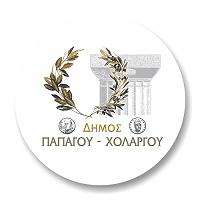     ΔΗΜΟΥ ΠΑΠΑΓΟΥ-ΧΟΛΑΡΓΟΥ                                                                        Χολαργός,        /       /                                                                                            Προς: Δήμο Παπάγου-ΧολαργούΑίτηση ΣυμμετοχήςΟΝΟΜΑ: ……………………………….                                  Ο/Η υπογεγραμμένος/η αιτούμαιΕΠΩΝΥΜΟ: ……………………………                                  τη συμμετοχή μου στοΟΝΟΜΑ ΠΑΤΡΟΣ: ………………….                                  Δημοτικό Ελεύθερο ΠανεπιστήμιοΕΤΟΣ ΓΕΝΝΗΣΗΣ: …………………..                                  του Δήμου Παπάγου-ΧολαργούΔΙΕΥΘΥΝΣΗ: …………………………..                                  κατά την περίοδο 2016 – 2017.ΤΗΛΕΦΩΝΟ: ………………………….			                      ΘεματολογίαΓΝΩΣΕΙΣ: ……………………………….                                   1. Η τέχνη στην καθημερινότητα………………………………………………	                             2. Περιβάλλον και ΥγείαΕΠΑΓΓΕΛΜΑ: ………………………….                                  3. Ποίηση & Λογοτεχνία του 20ου αιώναEMAIL:……………………………………                                   4. Ο άνθρωπος και το σύμπανΟι ενδιαφερόμενοι μπορούν να επιλέξουν και τις τέσσερις ενότητες, καθώς και όλες τις ανεξάρτητες διαλέξεις, για τις οποίες θα γίνεται σχετική ενημέρωση. Ο/Η Αιτών/ούσα